2023中国（温州）国际智能电气暨RCEP电力电工展览会展会邀请函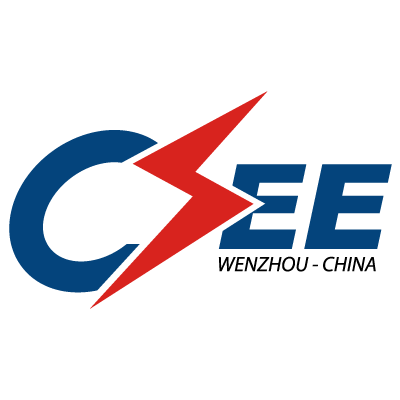 时间：2023年5月12-14日地点：温州奥体会展中心（）  主办单位：中国机电产品进出口商会          中国电器工业协会温州市贸促会浙江省电气行业协会承办单位：温州市电气行业协会温州德纳展览有限公司展会主题：智能驱动，打造世界级电气产业集群展会规模：展出面积：30000+㎡ 参展企业：400+家 专业观众：50000+人次同期展会：中国（温州）国际光伏、储能技术及应用展览会生产基地优势，出口成绩亮眼温州乐清是全国大型的电气产业聚集地，荣获“中国电器之都”的称号，产业群内企业数量超万家，有如正泰、德力西、人民、长城等多家全国行业龙头企业。基于产业链配套全、开放合作程度高、市场份额大、产品迭代速度快等优势，2021年温州市电气行业保持强劲的发展势头，销售总额约1855亿元，同比增长13.8%；出口幅度最高增长率达64.4%。本届展会倾力打造“电气在线”B2B平台，线上线下双驱动，助力电气企业拓宽海外市场渠道，共享新会展时代下的数字新机遇！搭建产业集群桥梁 链接RCEP区域市场《区域全面经济伙伴关系协定》（RCEP）由东盟发起，15个成员国共同制定签署，覆盖世界近一半人口和近三分之一贸易量。温州乐清是全球电气产业集聚发展的重点城市之一，与RCEP协定国贸易往来密切，成为RCEP电气行业合作委员会中方秘书处所在地。温州将联合多方努力，加快构建RCEP区域优势互补、互利共赢的电气行业产业链供应链创新链合作体系，与RCEP各协定国在更大范围、更宽领域、更深层次加强经贸合作。本届展会也将顺应行业发展趋势，助力参展企业抢抓贸易开放新机遇、产业升级新机遇、创新合作新机遇，共同开拓电气行业发展新格局！紧跟“双碳”战略 掌握前沿趋势“十四五”规划和2035年远景目标纲要，对我国新能源发展提出了明确的目标任务和要求。光伏+储能不仅是新能源发展和高效消纳的需要，也是保障未来大电网安全稳定运行的需要，具有必然性和可行性。为全方位助推我国光伏储能行业健康稳定地发展，本届展会同期举办“中国（温州）国际光伏、储能技术及应用展览会”，并开设“光伏储能馆”，举办光伏+储能多领域峰会论坛，为光伏从业人员提供众多行业前沿信息、解读国家政策、直击行业痛点。多方合力，产业联动本届展会由中国机电产品进出口商会、中国电器工业协会、温州市贸促会、浙江省电气行业协会主办，并获得包括中国电力企业联合会、智能输配电设备产业技术创新战略联盟、台湾旅沙电力协会、浙江省断路器协会、乐清市输配电行业协会、乐清市小型断路器行业协会、乐清市变压器行业协会、乐清市防雷电气行业协会、乐清市电力金具电缆附件行业协会、乐清市继电器行业协会等各级相关部门组织支持，依托德纳展览丰富的办展经验，集结工业机械、泵阀等制造业资源，是国内外电气企业拓展市场的重要渠道，布局全球网络的优质选择。展品范围成套输配电、高压电气、低压电气、电力金具、防爆电气、建筑电气、仪器仪表、电源电气、智慧电网、光伏设备及技术、储能设备及技术、其他类（按钮开关、电线电缆等）。目标观众工业用电耗能企业：电力、石油、化工、冶金、钢铁、水泥、煤炭、纺织、交通、电子、通信、环保、运输、机械、成套设备商、贸易商等。建筑施工行业用户：房地产开发商、建筑承建商、装璜装修公司、建筑师、设计师、工程师、进出口商、批发商、分销商、制造商、零售商、楼宇、物业管理机构、行业终端用户（如医院、学校、机关单位、宾馆酒店、商场等）。电力服务相关单位：行业相关政府部门、电力公司、电网公司、供电部门、规划部门、市政工程、设计研究机构、主管机构、协会、学会、媒体单位等。光伏储能从业者：光伏生厂商、经销代理商、配件代理商、分布式光伏发电渠道商、光伏电站开发商、储能设备生产商、储能电站开发商政协企资源联动中国机电产品进出口商会中国机电产品进出口商会成立于1988年7月，是由在中华人民共和国境内依法注册、从事机电产品生产和进出口贸易及相关活动的各种经济类型组织自愿结成的行业性、全国性和非营利性的社会组织。作为我国机电产品进出口行业唯一的全国性商会，机电商会现有会员企业近万家，囊括了机电外贸领域龙头骨干企业和大批中小企业，具有较强的行业代表性。中国电器工业协会中国电器工业协会代表和维护全行业的共同利益及会员的合法权益，在政府和会员之间发挥“纽带”和“桥梁”作用。按照国家宏观政策导向，编写行业发展指导意见，引导行业资源合理配置。配合国家重大工程和重点项目建设，组织开展基础、共性技术问题研究。温州市贸促会温州市贸促会是温州市政府领导联系的贸易投资促进机构，是市委市政府联系经贸界人士、企业、团体的重要纽带，是境内外工商界开展经贸交流合作的重要桥梁，是促进开放型经济发展和服务对外工作大局的重要力量。浙江省电气行业协会浙江省电气行业协会由浙江省电器企业、专业电工社团及电气行业相关的企事业单位自愿组成的全省非盈利性的行业组织，现有会员500多家。协会充分发挥服务、自律、维权、协调的职能，促进电气行业的健康发展。温州德纳展览有限公司德纳展览是国内知名的全国性展览及会议组织机构，成立于1996年，经过20多年的发展历程，现已成为集多项品牌专业展于一身、组展业务类别跨度大、专业团队完善的企业集团。公司每年在上海、成都、北京、温州等地举办近二十场专业性贸易展览，展览面积近40万平方米，专业展览题材跨越多个专业领域。2016年成为国际展览和项目协会（IAEE）会员，2019年成为国际展览业协会（UFI）会员。大手笔→免费酒店住宿赞助外埠买家为进一步便利外埠买家来温州参观展会，温州智能电气展组委会将为省外买家提供“免费酒店住宿赞助外埠买家”政策活动。本次展会提供1000间夜免费客房数，买家可通过添加“温州智能电气展”（微信号：wzdqz2021）客服微信进行申领，根据报名确认顺序，先到先得。展会亮点政协企多方合力打造双线展览多元化推广双碳背景下的新能源发展智能电气产业链发展分析一站式采购合作会深入对接RCEP区域市场构建合作媒体联盟，拓展异业合作计划与超百家行业媒体达成展会宣传合作，全方位传播展会信息，并与数据平台、快递、通讯等行业开展异业合作，扩大展会影响力。TOP买家招募计划电气产业上下游：南方电网、国网浙江电力、大堂集团、华电集团、西电集团等行业协会：中国电器工业协会、浙江省电气行业协会、乐清市输配电行业协会等建设房开单位：中梁、华鸿、新湖、绿城、万科、现代集团、建设集团等国际买家：日本、韩国、印度尼西亚等RCEP成员国、欧洲、中东等国际买家团体全面的宣传活动 - 招揽高质素及对口观众展前寄出参观券及展品预览；定期发送eDM展会新闻动态、展商产品信息给目标用户；中电联及国内支持单位邀请高质素对口观众；同期举行专题研讨会及会议吸引高质素观众；365天网上展览www.cseefair.com；网上电子报提供展会最新消息；与业内刊物作广泛宣传及推广；与RCEP成员国驻中国大使馆﹑领事馆及外国行业协会及商会紧密合作,全面宣传及推广展会；成立海外专职团队，组织RCEP参观团，与展商进行商贸配对；配合多个线上推广平台，包括微信、微博、Facebook、手机app、手机网站等全方位宣传；与业内工业媒体合作，向对口买家作针对性宣传及推广。同期活动央企及重点买家采购对接会RCEP智能电气产业经贸峰会中国（温州）智能电气技术交流会第二十届全球营销峰会二次会议暨中国（温州）国际智能电气展经销大会中国（温州）光伏储能应用发展论坛中国（温州）电力环保能效创新发展论坛中国（温州）电力能源采购峰会暨变压器成套产业链采购大会特邀买家“中国电器之都”行展位费用非精装区展位若需改精装，需在原展位费基础上增加收取1000元/标准展位； 注：双开口位置加收500元/展位。联系方式：电气展组委会办公室： 浙江省温州市龙湾区上江路198号新世纪商务大厦B幢1403室邮编：325000展位预定：15058399425参观咨询：19906679059微信：wzdqz2021QQ：2381552655官网：www.cseefair.com微信公众号：温州智能电气展抖音号：wzdqz2022展  区规 格标准展位（3m*3m）光 地（36㎡起租）2/3/5号馆普装区8000/个800元/m22/3/5号馆精装区9000个800元/m2